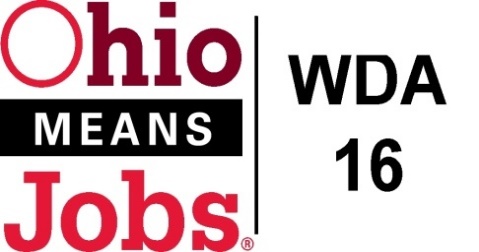 AREA 16 Council of Government (COG)                     Minutes                                                                June 7, 2019          Harrison County DJFS     Present: Josh Meyer (Belmont Co.), Lewis Mickley, Chair (Carroll Co.) and                 Don Bethel (Harrison Co)Visitors:  Vince Gianangeli and Son, Scott Blackburn, Betty Ferron, Tammy Sanderson, Rebecca Safko, and Rob GuentterCall to Order:  Meeting called to order by Chairperson, Lewis Mickley at 1:05pmA quorum of COG members was present to conduct business.Approval of Minutes:Motion made to approve the minutes from April 19, 2019, as written.Motion 08-2019 to approve April 19, 2019 COG Minutes   1st-Don Bethel, 2nd- Josh Meyer Motion Carried Financial/Participant Reports (Rebecca):Motion made to approve the following reports:April 2019 Financial ReportApril 2019 Allocation /Expense ReportMotion 09-2019 to approve Financial Report 1st- Don Bethel 2nd- Josh Meyer   Motion CarriedFunding Transfers:   Motion 10-2019 to allow the appropriate transfer of inter county WIOA funds, which would otherwise lapse to the state on 6/30/19 1st Josh Meyer   2nd Lewis Mickley   Motion CarriedMotion 11-2019 to permit the payment of $2,983 for the CORSA insurance policy for the COG (which has named additionally insured the WDB16 Board and Youth Council)1st Josh Meyer   2nd Lewis Mickley   Motion CarriedWIOA Update: Staff Report (Rob)Rob provided a written report and brief discussion on the following topics: Local School District Business Advisory CouncilsLabor Exchange Workforce Specialist:  Should be hired by the end of summer.  Meeting with state set for June 14, 2019.American Planning Association ConferenceMOU and Library MOUsNew Jefferson/Belmont Flood Grant (OH-32): A new grant has been authorized for Belmont and Jefferson Counties.Performance ReportComprehensive OMJ Site Re certification:  Both Jeff and Belmont OMJ sites passed recertification, and Rob showed off the 2 inch binders created for each site’s review.Ohio Workforce Association (OWA)SFY 20 WDA16 WIOA Budget Allocations: Increases in Adult and Youth funding and a small decrease in Dislocated Worker fundingOutreach Committee updateWDA16 Memorandum of Understanding (MOU)   The WDB16 recommended this for approval via Motion 14-2019.Motion 12-2019 to approve the MOU from July 1, 2019 to June 30, 2021.1st- Don Bethel 2nd- Josh Meyer   Motion CarriedYouth Element and Other Contract Renewals Rob explained that the following vendor contracts were competitively bid out and awarded for a 4 year period, with annual Board renewal and review based on performance and available funding.  All have been determined to be in compliance and recommended for Year 2 of their 4 Year contracts.  Rob also noted that some of these contracts mix WIOA and TANF funding, and we do not currently have final TANF budgets.  Resulting, Rob is recommending these contract renewals based on the information we currently have, and to assure that there is no lapse in service delivery.  Amendments to these agreements may be required at a future meeting as funding awards/budgets are finalized.  The WDB16 recommended these contracts for Year 2 renewal via Motion 17-2019.  Recommended contracts to renew are:Framework and DesignJefferson Co Adult and Dislocated Worker Framework and Design Jefferson Co CAC Inc.    2nd year   WIOA $581,655 (Year 1 of 4 was $646,284)Harrison Co Adult and Dislocated Worker Framework and DesignJefferson Co CAC Inc.    2nd year WIOA $165,718 (Year 1 of 4 was $184,132)Jefferson Co Youth Design and FrameworkJefferson Co CAC Inc.    2nd year WIOA $127,065(Year 1 of 4 was $212,423 WIOA and TANF)Harrison Co Youth Design and FrameworkJefferson Co CAC Inc.    2nd year   $16,891 WIOA (Year 1 of 4 was $82,642 WIOA and TANF)Youth Element ContractsBelmont Co Tutoring, Study Skills, Dropout Prevention (Element 1)Community Action Commission of Belmont Co   2nd year $26,925 of which $8,078 (30%) WIOA(Year 1 of 4 was $26,925 of which 30% WIOA)Belmont Co Work Experience (Element 3)Community Action Commission of Belmont Co   2nd year $377,168 with $132,009 (35%) WIOA(Year 1 of 4 was $377,168 with $132,009 (35%) WIOA)Belmont Co Leadership Development (Element 6)Community Action Commission of Belmont Co 2nd year $37,235 with $13,032 (35%) WIOA(Year 1 of 4 was $37,235 with $13,032 (35%) WIOA)Belmont Co Adult Mentoring not less than 12 months (Element 8)Community Action Commission of Belmont Co   2nd year $22,238 of which $6,671 (30%) WIOA(Year 1 of 4 was $22,238 of which 30% WIOA)   ANDEast Central Ohio Educational Service Center 2nd year $58,600 of which $17,580 (30%) WIOA(Year 1 of 4 was $58,600 of which 30% WIOA)  Belmont Co Financial Literacy (Element 11)Community Action Commission of Belmont Co 2nd year $37,235 with $13,032 (35%) WIOA (Year 1 of 4 was $37,235 with $13,032 (35%) WIOA)Carroll Co Work Experience (Element 3)Jefferson Co Community Action Council Inc. 2nd year $195,981 with up to $75,000 WIOA for all elements but 6 and 11(Year 1 of 4 was $195,981 with up to $75,000 WIOA for all elements but 6 and 11)Carroll Co Education and Workforce Prep (Element 5), Adult Mentoring (Element 8)  and Transition to post-secondary education (Element 14)Jefferson Co Community Action Council Inc. 2nd year $0Included in Youth Service Design and FrameworkCarroll Co Leadership Development (Element 6)Goodwill   2nd year   $54,019 with up to $75,000 WIOA –Elements 6 and 11 combined(Year 1 of 4 $54,109 (this typo was Board approved) with up to $75,000 WIOA –Elements 6 and 11 combined)Carroll Co Financial Literacy (Element 11)Goodwill   2nd year   $54,019 with up to $75,000 WIOA –Elements 6 and 11 combined(Year 1 of 4 $54,109 (this typo was Board approved) with up to $75,000 WIOA –Elements 6 and 11 combined)Harrison Co Work Experience (Element 3)Jefferson Co Community Action Council Inc. 2nd year $34,989 WIOA(Year 1 of 4 was $173,519 WIOA and TANF)Harrison Co Occupational Skills and Training (Element 4)Jefferson Co Community Action Council Inc. 2nd year $8,446 WIOA(Year 1 of 4 was $51,381 WIOA and TANF)Harrison Co Supportive Services (Element 7) and Follow-up Services (Element 9)Jefferson Co Community Action Council Inc. 2nd year $0   Included in Youth Service Design and FrameworkJefferson Co Work Experience (Element 3)Jefferson Co Community Action Council Inc. 2nd year $263,207 WIOA(Year 1 of 4 was $677,880 WIOA and TANF)Jefferson Co Occupational Skills Training (Element 4)Jefferson Co Community Action Council Inc. 2nd year $63,533 WIOA (Year 1 of 4 was $102,762 WIOA and TANF)Jefferson Co Supportive Services (Element 7) and Follow-up Services (Element 9)Jefferson Co Community Action Council Inc. 2nd year $0Included in Youth Service Design and FrameworkMotion13-2019 to approve year 2 of 4 for the above contracts from 7/1/19 to 6/30/20.1st- Don Bethel 2nd- Josh Meyer   Motion CarriedWDA16 Subgrant Agreement with OhioRob explained that the Sub grant agreement with the state has 3 parts: 1) the Agreement, 2) The Contract Disclaimer section (new under Governor DeWine Executive Order) and 3) the agreement to participate in the Ohio CCMEP Program.  All 3 portions will be recommended for approval in a single Board action.  WDB16 recommended this action via Motion 16-2019.Motion 14-2019 to approve the three (3) component Sub Grant Agreement with the State of OH from 7/1/19 to 6/30/211st- Don Bethel 2nd- Josh Meyer   Motion CarriedJefferson and Belmont Co National Disaster Flood Grant (OH-32)A new national disaster declaration will result in over $1.2 million for Belmont and Jefferson Co job training and flood cleanup efforts. This was recommended by the WDB16 via Motion 21-2019.Motion 15-2109 for WDA16 to apply for and accept new funding for Disaster Recovery National Dislocated Worker Flood grant (OH-32).1st- Don Bethel 2nd- Josh Meyer   Motion CarriedStaff to the Board ContractThe WDB16 recommended the selection of RFG Associates Inc. Rob Guentter Jr. AICP for a four (4) Year Staff to the Board contract from 7/1/19 to 6/30/23 via Motion 24-2019.Motion 16-2019 to approve a four (4) Year contract with RFG Associates Inc. Rob Guentter Jr, AICP, to provide Staff to the Board services and to authorize the Year 1 contract fee of $102,930.00.1st- Don Bethel 2nd- Josh Meyer   Motion CarriedCounty UpdatesAs no staff were present at the meeting, a written report for each county was reviewed by the COG.Other Discussion:  NoneNext Meeting: Friday September 20, 2019 at 1pm at Harrison County DJFS.                                  Friday December 6, 2019Motion 17-2019 to Adjourn 1st- Don Bethel 2nd- Josh Meyer   Motion Carried        _________________________________________________        _____________Board Chair                                                                                                Date